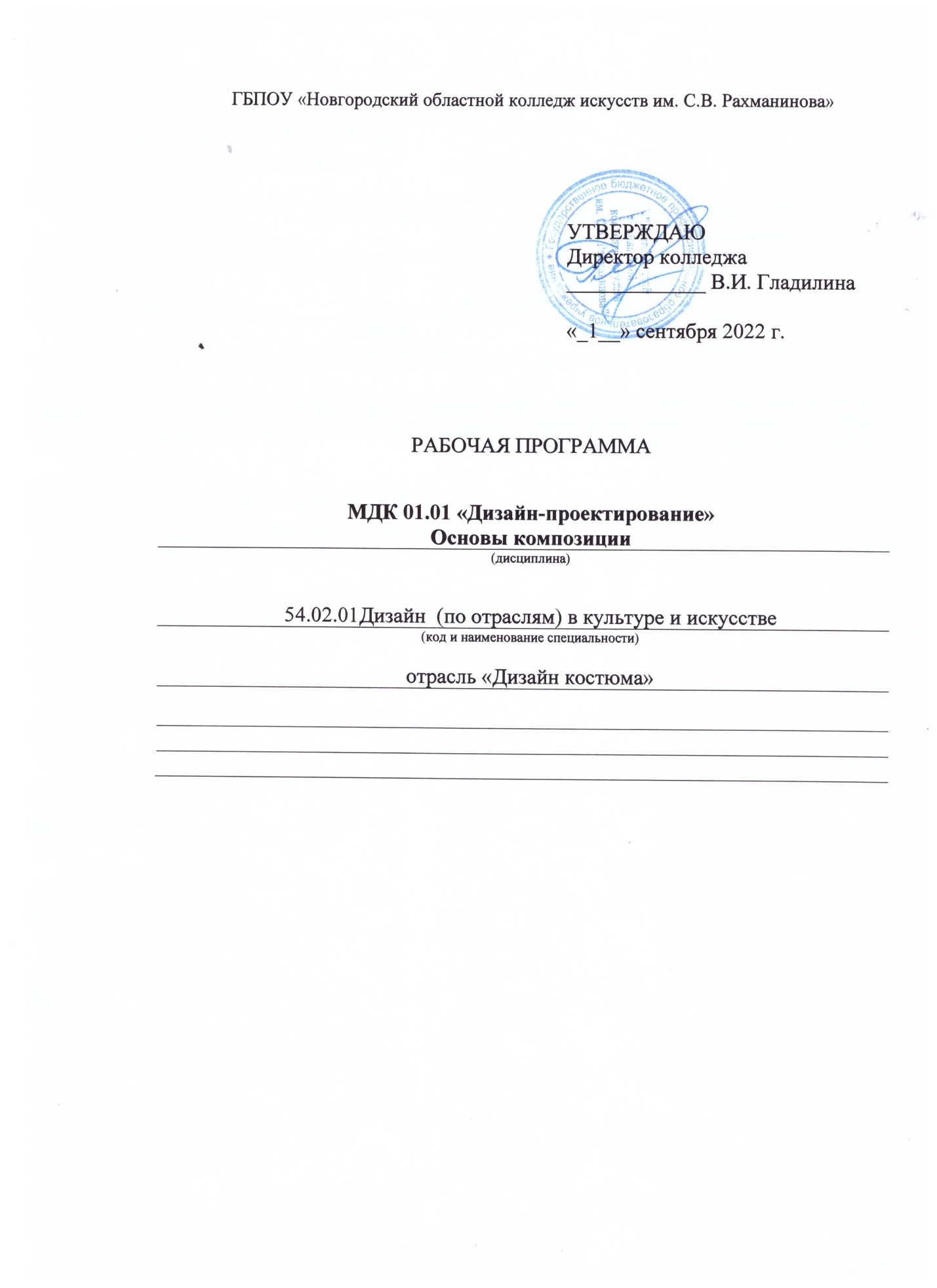 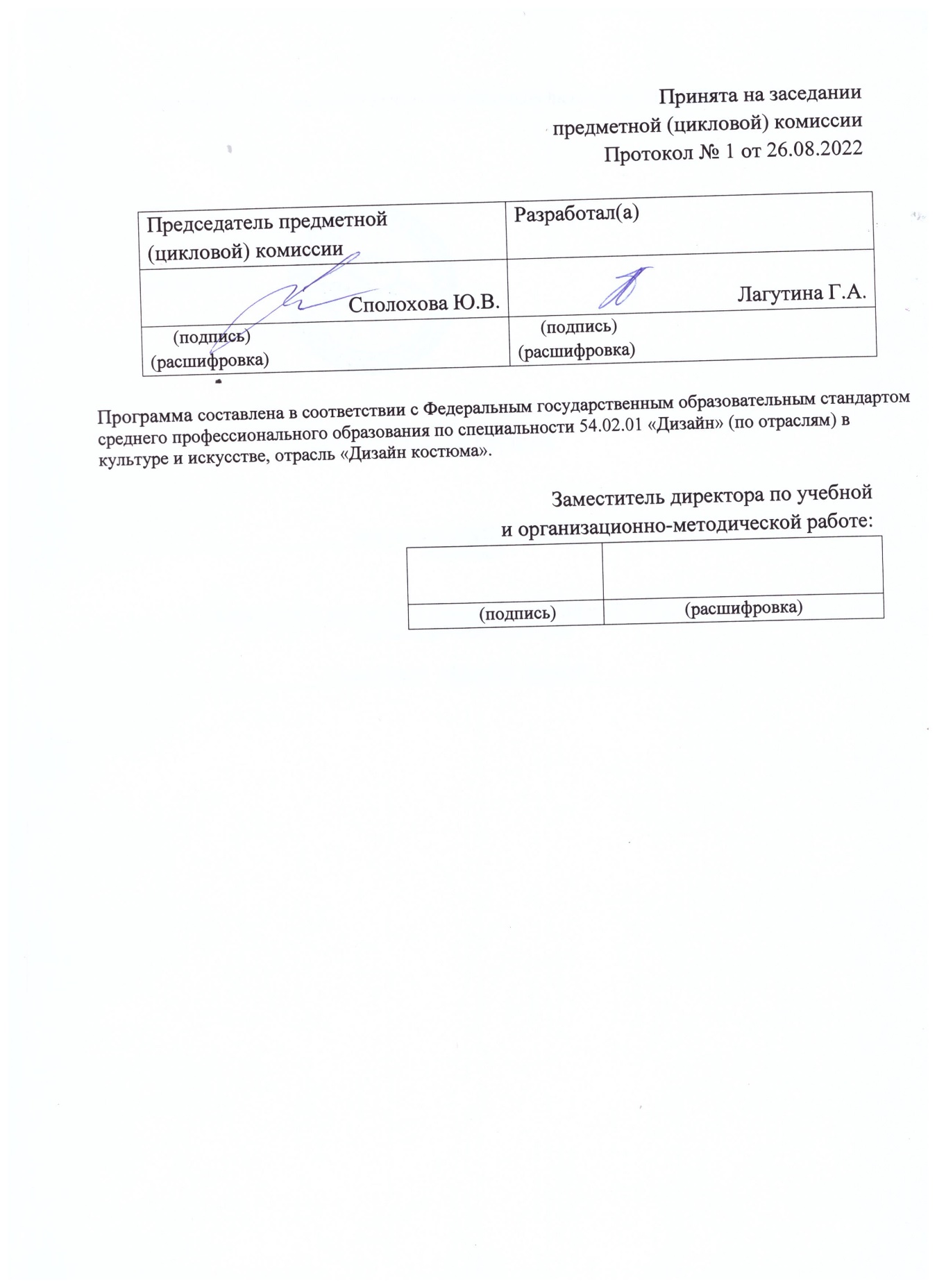 Введение.Рабочая программа учебной дисциплины «Основы композиции», ПМ.01 «Творческая художественно-проектная деятельность в области культуры и искусства», МДК 01.01 «Дизайн-проектирование» является частью основной образовательной программы в соответствии с ФГОС по специальности 54.02.01 «Дизайн» (по отраслям) в культуре и искусстве, отрасль «Дизайн костюма» углубленной подготовки в части освоения основного вида (ПК 1.1 – 1.10) профессиональной деятельности:ПК 1.1. Изображать человека и окружающую предметно-пространственную среду средствами академического рисунка и живописи;ПК 1.2. Применять знания о закономерностях построения художественной формы и особенностях ее восприятия.ПК 1.3. Проводить работу по целевому сбору, анализу исходных данных, подготовительного материала, выполнять необходимые предпроектные исследования.ПК 1.4. Владеть основными принципами, методами и приемами работы над дизайн-проектом.ПК 1.5. Владеть классическими изобразительными и техническими приемами, материалами и средствами проектной графики и макетирования.ПК 1.6. Учитывать при проектировании особенности
материалов,	технологии	изготовления,	особенности современногопроизводственного оборудования.ПК 1.7. Использовать компьютерные технологии при реализации творческого замысла.ПК 1.8. Находить художественные специфические средства, новые образно-пластические решения для каждой творческой задачи.ПК 1.9. Осуществлять процесс дизайн - проектирования.ПК 1.10. Разрабатывать техническое  задание на дизайнерскую продукцию.	Дизайнер, преподаватель должен обладать (ОК 1–9) общими компетенциями, включающими в себя способность:ОК 1. Понимать сущность и социальную значимость своей будущей профессии, проявлять к ней устойчивый интерес.ОК 2. Организовывать собственную деятельность, определять методы и способы выполнения профессиональных задач, оценивать их эффективность и качество.ОК 3. Решать проблемы, оценивать риски и принимать решения в нестандартных ситуациях.ОК 4. Осуществлять поиск, анализ и оценку информации, необходимой для постановки и решения профессиональных задач, профессионального и личностного развития.ОК 5. Использовать информационно-коммуникационные технологии для совершенствования профессиональной деятельности.ОК 6. Работать в коллективе, обеспечивать его сплочение, эффективно общаться с коллегами, руководством.ОК 7. Ставить цели, мотивировать деятельность подчиненных, организовывать и контролировать их работу с принятием на себя ответственности за результат выполнения заданий.ОК 8. Самостоятельно определять задачи профессионального и личностного развития, заниматься самообразованием, осознанно планировать повышение квалификации.ОК 9. Ориентироваться в условиях частой смены технологий в профессиональной деятельности.	Рабочая программа учебной дисциплины «Основы композиции»,МДК 01.01«Дизайн-проектирование» является частью основной образовательной программы, может быть использована в следующих 2.1. областях профессиональной деятельности выпускников углубленной подготовки в культуре и искусстве: художественное проектирование объектов дизайна, дизайна среды, промышленного дизайна, арт-дизайна; образование художественное в детских школах искусств, детских художественных школах, других образовательных учреждениях дополнительного образования, общеобразовательных учреждениях, учреждениях СПО.	Учебная дисциплина «Основы композиции», МДК 01.01.«Дизайн-проектирование» в структуре основной профессиональной образовательной программы принадлежит к профессиональному модулю ПМ.01 Творческая художественно-проектная деятельность в области культуры и искусства.2. Цель и задачи дисциплины.	Целью курса является:-познакомить студентов с особенностями создания дизайн-проектов, воспитания творческой активности, изучения классического наследия и современной практики дизайна.  Задачами курса являются:-дать представление о теоретических основах композиции, закономерностях построения художественной формы и особенности ее восприятия;- познакомить с основными изобразительными и техническими средствами и материалами проектной графики; приемами и методами макетирования;-создать условия для развития творческого мышления и выполнения художественных творческих задач.Рабочая программа составлена в соответствии с рабочей программой воспитания и календарным планом воспитательной работы http://noki53.ru/about/programma-vospitaniya.php3. Требования к уровню освоения содержания курса.В результате освоения   курса студент должен: иметь практический опыт:-использования разнообразных изобразительных и технических приемов и средств при выполнении дизайн-проекта, методов макетирования;уметь:        -применять средства компьютерной графики в процессе дизайнерского проектирования;  знать:-основные изобразительные и технические средства и материалы проектной графики; приемы и методы макетирования;-особенности графики и макетирования на разных стадиях проектирования; -технические и программные средства компьютерной графики.	Образовательная деятельность при освоении образовательной программы или отдельных ее компонентов организуется в форме практической подготовки.	Образовательная деятельность при освоении образовательной программы или отдельных ее компонентов организуется с использованием средств электронного обучения, с применением дистанционных образовательных технологий.тестирующие системы (НЭШ)информационно-справочные системыучебные базы данных (библиотека колледжа: электронный читальный зал Президентской библиотеки имени Б.Н. Ельцина)электронные энциклопедии (библиотека колледжа: электронный читальный зал Президентской библиотеки имени Б.Н. Ельцина)справочники (библиотека колледжа: электронный читальный зал Президентской библиотеки имени Б.Н. Ельцина)электронные дидактические материалыобразовательные видеофильмыфоторепродукции картин, памятников архитектуры и скульптуры, фотоизображения окружающего мира (природы и общества) и т.п.презентации	В зависимости от целей занятий могут использоваться электронная почта, социальные сети, мессенджеры.4. Объем дисциплины, виды учебной работы.	«Основы композиции» обязательная учебная нагрузка студента –216 часов, время изучения –1-2семестры. Форма итогового контроля – 1-2-экзамены.Тематический план.Специальность – 54.02.01  «Дизайн»  (по отраслям) в культуре и искусствеОтрасль -  «Дизайн костюма»МДК 01. 01. «Дизайн-проектирование» Дисциплина - «Основы композиции»Форма обучения – очнаяРаспределение учебной нагрузки по семестрам.Специальность – 54.02.01  «Дизайн»  (по отраслям) в культуре и искусствеОтрасль -  «Дизайн костюма»МДК 01. 01. «Дизайн-проектирование»  Дисциплина - «Основы композиции»Форма обучения – очная5. Содержание дисциплины и требования к формам и содержанию текущего, промежуточного, итогового контроля.5.1. Содержание дисциплины1 семестр	Тема 1. Организация композиции.	Виды – одна доминанта, без выделения доминанты.	Термины – композиция, доминанта.	Содержание урока – одна доминанта, без выделения доминанты.	Требования к знаниям: терминологию.	Требования к умениям: применят виды композиции на практике.	Тема 2. Равновесие.	Виды – симметричная, асимметричная, равновесие контрастных пятен, уравновешенная композиция, неуравновешенная.	Термины – равновесие, симметрия, асимметрия.	Содержание урока – симметричная, асимметричная, равновесие контрастных пятен, уравновешенная композиция, неуравновешенная.	Требования к знаниям: терминологию.	Требования к умениям: применять виды равновесия в практических работах.	Тема 3. Соотношение форм.	Виды – масштаб, пропорции, модуль.	Термины – масштаб, пропорции, модуль.	Содержание урока – масштаб, пропорции, модуль.	Требования к знаниям: терминологию.	Требования к умениям: применять законы соотношения в практических работах.	Тема 4. Виды равновесия.	Виды –статическое, динамическое.	Термины – статика, динамика.	Содержание урока –   статическое, динамическое.	Требования к знаниям: терминологию.	Уметь: применять виды равновесия в практических работах.	Тема 5. Членение плоскости на части.	Виды – по принципу симметрии, по принципу асимметрии.	Термины – членение.	Содержание урока – принцип симметрии, принцип асимметрии.	Требования к знаниям: терминологию.	Требования к умениям: применять членение плоскости в практических работах.	Тема 6. Ритмическая организация.	Виды – убывания, нарастания (размеров, повторов, цветовой или тональной насыщенности).	Термины – ритм, убывание, нарастание.	Содержание урока – ритмическая организация по принципу убывания, нарастания (размеров, повторов, цветовой или тональной насыщенности).	Требования к знаниям: терминологию.	Требования к умениям: применять виды ритмических организаций на практике.	Тема 7. Доминанта-композиционный центр.	Виды –  сгущение элементов на плоскости, выделение цветом, контраст форм, два композиционных центра.	Термины – доминанта.	Содержание урока – композиционный центр с использованием сгущения элементов на плоскости, выделения цветом, контраст форм, два композиционных центра.	Требования к знаниям: терминологию.	Требования к умениям: применять виды доминанты на практике.	Тема 8. Особенности построения монокомпозиции.	Виды – в области соотношений, в области направлений, в области инерции, монокомпозиция.	Термины – оптические иллюзии, монокомпозиция.	Содержание урока – особенности построения монокомпозиции в области соотношений, в области направлений, в области инерции.	Требования к знаниям: терминологию.	Требования к умениям: применять оптические иллюзии, монокомпозиции на практике.	Тема 9. Явление оверлеппинга и его роль в декоративной композиции.	Виды –  частичное совпадение, наложение одной формы на другую.	Термины –оверлеппинг.	Содержание урока – оверлеппинг с использованиемчастичного совпадения, наложения одной формы на другую.	Требования к знаниям: терминологию.	Требования к умениям: применятьоверлеппинг на практике.	Тема 10. Способы организации пространства.	Виды – оверлеппинг, членение плоскости, насыщение орнаментом, дробление изображения, введение постоянного модуля и фиксация его цветом.	Термины – оверлеппинг, модуль, плоскость, орнамент.	Содержание урока –оверлеппинг, членение плоскости, насыщение орнаментом, дробление изображения, введение постоянного модуля и фиксация его цветом.	Требования к знаниям: терминологию.	Требования к умениям: применять способы организации пространства на практике.2 семестр	Тема 1. Понятие о стилизации и стиля.	Виды - творческая стилизация, подражательная стилизация, абстрактная стилизация.	Термины – стилизация, стиль, манера.	Содержание урока – методы творческой стилизация, подражательной стилизации, абстрактной стилизации (реалистическая, воображаемая).	Требования к знаниям: терминологию.	Требования к умениям: применять методы творческой стилизация,   подражательной стилизации, абстрактной стилизации на практике.	Тема 2. Стилизация в орнаменте.	Виды – ленточный, центрический, сетчатый.	Термины – орнамент.	Содержание урока –виды орнаментов ленточный, центрический, сетчатый. Жанры орнаментальных композиций (геометрический, растительный, зооморфный, антропоморфный, тератологический, каллиграфический, геральдический).	Требования к знаниям: терминологию.	Требования к умениям: применять виды орнаментов ленточный, центрический, сетчатый на практике.	Тема 3. Декоративная стилизация в натюрморте.	Виды – авторская стилизация, подражательная стилизация, абстрактная стилизация.	Термины – натюрморт.	Содержание урока – стилизация натюрморта с одними и теми же объектами, но разной техникой выполнения, стилизованный натюрморт с элементами абстракции.	Требования к знаниям: терминологию.	Требования к умениям: применять авторскую стилизацию, подражательную стилизацию, абстрактную стилизацию на практике.	Тема 4. Декоративная стилизация в композиции на тему природных форм.	Виды – ассоциативные, абстрактные.	Термины – обобщение, лаконичность.	Содержание урока – художественная трансформация природных объектов с помощью различных изобразительных средств и приемов.	Требования к знаниям: терминологию.	Требования к умениям: применять декоративную стилизацию в композициях на тему природных форм на практике.	Тема 5. Стилизация в декоративном пейзаже.	Виды - творческая стилизация, подражательная стилизация, абстрактная стилизация.	Термины – обобщение, лаконичность.	Содержание урока – творческая стилизация, подражательная стилизация, абстрактная стилизация.	Требования к знаниям: терминологию.	Требования к умениям: применять творческую стилизацию, подражательную стилизацию, абстрактную стилизацию на практике.5.2.Требования к формам и содержанию текущего, промежуточного, итогового контроля .Специальность – 54.02.01  «Дизайн»  (по отраслям) в культуре и искусстве Отрасль -  «Дизайн костюма»МДК 01. 01. «Дизайн-проектирование»  Дисциплина - «Основы композиции»Форма обучения – очная	Контроль знаний и умений студентов, обучающихся дисциплине «Основы композиции», МДК 01. 01. «Дизайн- проектирование»  помогает эффективно управлять учебно-воспитательными процессами и осуществлять качественную подготовку специалистов.      Благодаря контролю между преподавателями и студентами устанавливается “обратная связь”, которая позволяет оценить динамику освоения рабочего материала, действительный уровень владения системой знаний, умений и навыков и на основе их анализа выносить соответствующие коррективы в организацию учебного процесса.      Контроль знаний и умений студентов выполняет проверочную, обучающую, воспитательную и методическую функции. Показатели контроля служат главным основанием для суждения о результате учения.      Контроль дает большие возможности для развития личности студента, формирования его познавательных способностей, выработки субъективных самооценочных представлений, развития  потребности в самоконтроле. Контроль позволяет оценить методы преподавания, выбрать оптимальные варианты обучающей деятельности.       Контроль знаний и умений студентов отвечает следующим требованиям:-планомерности и систематичности;-объективности  (научной обоснованности);-всесторонности уровня сформированности основ профессиональной деятельности;-индивидуальности (учету индивидуального качества  студента);- экономичности (оценке в короткий срок);-тактичности (спокойной деловой обстановке).	Требования к контролю включают:знания: -государственного образовательного стандарта;-цели, задачи, содержание форм и методов обучения; умения:-организовать учебно-творческую деятельность;-создавать предметно-пространственную среду, обеспечивающую условия для творческого развития;-использовать современные инновационные технологии.         	 Помогает проследить реализацию требований к уровню квалификации студента:-готовность к профессиональной деятельности в качестве преподавателя дисциплин  в учреждениях дополнительного образования;-разрабатывать авторские проекты, с учетом технологических требований;-использовать полученные знания, умения, и навыки в профессиональной деятельности, применять графические, живописные и пластические методы разработки и оформления авторских работ;-производить работу по отбору, анализу и обобщению подготовительного материала;-производить новые художественно-пластические решения для каждой творческой задачи;-разрабатывать художественно-графические  проекты  и воплощать их в материале;-производить экономический расчет на дизайн-проекты;-обеспечивать правила безопасности профессиональной деятельности в процессе материального воплощения проектов;-рационально организовать свой труд и рабочее место. включает знания:-основные этапы развития дизайна в современном обществе; -форм, методов проектирования, моделирования, макетирования художественных изделий с учетом современных социально экономических и эстетических требований;-технологического процесса исполнения дизайн-проектов, а также физические и химические свойства материалов, применяемые при изготовлении изделий;-целей, задач, содержания, принципов, форм, методов и средств обучения в сфере проектирования;-методов управления и организации работы художественно-творческого процесса;-закономерностей построения художественной формы и особенности восприятия;-свойства  применяемых материалов и эстетические качества;-сбора и систематизации подготовительного материала и способов применения для воплощения творческого замысла, использование информационных технологий в профессиональной деятельности.              Знания проверяются на всех уровнях усвоения: репродуктивном, творческом.Требования к контролю являются, качественной реализацией требований ГОС СПО, включает в себя следующие виды контроля: предварительный, текущий, рубежный (периодический), административный, итоговый.             Предварительный контроль позволяет определить исходный уровень  знаний и умений по дисциплине, уровень познавательных возможностей, потребностей студентов к профессиональной деятельности, к саморазвитию.             Текущий контроль стимулирует регулярную, напряженную и целенаправленную работу студентов, активизирует их познавательную деятельность, определяет уровень овладения умениями самостоятельной работы.              Периодический (рубежный) контроль позволяет  определить качество освоения студентами учебного материала по разделам, темам, дисциплинам.Комплекс заданий составляет большую часть программы. Располагаются задания по степени трудности.              Стандартизированный контроль позволяет оценить большое количество студентов. Он дает возможность получить студенту валидную (соответствие оценки ее целям по содержанию и степени трудности), надежную (устойчивость результатов оценки), стандартизированную оценку.	Административный контроль  направлен на оценку качества реализации государственных образовательных стандартов по дисциплине.               Итоговый контроль  направлен на проверку конечных результатов обучения дисциплине, овладение студентами системы знаний, умений и навыков. Он осуществляется на семинарах и государственных экзаменах, защите дипломного проекта.             Результаты контроля знаний и умений студентов выражается в оценке. Оценка-это определение и выражение в условных знаках, а также в оценочных суждениях преподавателя степени усвоения знаний и умений, установленных программой по пятибалльной системе. Оценка имеет большое образовательное и воспитательное значение, организующее воздействие.                 Оценка знаний и умений студентов отвечает следующим требованиям: -объективности (действительный уровень усвоения учебного материала);-индивидуальности характера (уровень знаний конкретного студента);-гласности (должна быть оглашена);-обоснованности (должна быть мотивированной и убеждающей, соотносящейся с самооценкой и мнением учебной группы).Оценка выполнения задания в качественной форме: 100-90%  качественного исполнения- 5 (отлично)  90-75% правильного исполнения- 4 (хорошо) 75-50% правильного исполнения- 3 (удовлетворительно) 50%      правильного исполнения- 2 (неудовлетворительно)Критерии итоговых оценок знаний и умений студентов, обучающихся дисциплине «Основы композиции»  5 (отлично) -за качественное исполнение задания, художественно-образное, графическое и колористическое решение, высокопрофессиональное выполнение проекта.4 (хорошо) - за хорошее исполнение, владение художественно-графическим и колористическим решением, профессиональное выполнение проекта. За грамотное соблюдение технологического процесса, владение теоретическими и практическими знаниями. 3 (удовлетворительно) - за удовлетворительное исполнение задания, недостаточное владение художественно-графическим и колористическим решением, удовлетворительное выполнение проекта.2 (неудовлетворительно) -  за допущенные ошибки в исполнении работы, неумение применять знания для решения практических задач.       Таким образом, совокупность видов, форм, методов контроля позволяет получить достаточно точную и объективную картину обучения студентов и добиться высокого качества подготовки студентов в соответствии с требованиями ГОС СПО.           Оценка работ студентов производится предметно-цикловой комиссией.6. Учебно-методическое и информационное обеспечение курса.Карта учебно-методического обеспечения Специальность – 54.02.01  «Дизайн»  (по отраслям) в культуре и искусствеОтрасль -  «Дизайн костюма»МДК 01. 01. «Дизайн-проектирование»  Дисциплина - «Основы композиции»Форма обучения – очная, всего - 216 часов, из них уроки - 144ч.Таблица 1. Обеспечение дисциплины учебными изданиямиОбеспечение дисциплины учебными изданиямиТаблица 2. Обеспечение дисциплины учебно-методическими материалами (разработками)7. Материально-техническое обеспечение курса. Обеспечение дисциплины средствами обучения	Реализация учебной дисциплины «Основы композиции» требует наличия мастерских для занятий по междисциплинарному курсу МДК 01.01. «Дизайн - проектирование».8. Методические рекомендации преподавателям.	Все разделы и темы должны изучаться строго в определенном порядке.	В первом семестре тема 1. Организация композиции. Проводится лекция по всем темам. Тема 2. Равновесие. Тема 3. Соотношение форм. Тема 4.Виды равновесия. Тема 5.Членение плоскости на части. Тема 6.Ритмическая организация. Тема 7. Доминанта-композиционный центр. Тема 8. Особенности построения монокомпозиции. Тема 8. Особенности построения монокомпозиции. Тема 9. Оверлеппинга и его роль в композиции. Тема 10. Способы организации пространства. С 2-10 темы рекомендуется проводить практические занятия. 	Во втором семестре тема 1. Понятие о стилизации и стиля. Проводится   лекция по темам всего семестра. Тема 2. Стилизация в орнаменте. Тема 3. Декоративная стилизация в натюрморте. Тема 4. Стилизация природных форм 5. Стилизация в декоративном пейзаже. Со 2-5 темы рекомендуется проводить практические занятия. Рекомендуется прочитать лекцию, просмотреть методический материал, провести практические занятия.9. Методические рекомендации по организации самостоятельной работы студентов. Самостоятельная работа представляет собой обязательную часть основной профессиональной образовательной программы и выполняемую студентом внеаудиторных занятий в соответствии с заданиями преподавателя. Результат самостоятельной работы контролируется преподавателем. Самостоятельная работа может выполняться студентом в учебных кабинетах и мастерских, читальном зале библиотеки, компьютерных классах, а также в домашних условиях. Самостоятельная работа студентов подкрепляется учебно-методическим и информационным обеспечением, включающим учебники, учебно-методические пособия, конспекты лекций, аудио и видео материалы.	Самостоятельная работа студентов (СРС) это активная форма индивидуальной деятельности, направленная на завершение выполненного задания, формирование умений по оформлению работы, умению подготовить ее к экспонированию. Самостоятельная работа предполагает организовывать выставки своих работ.	Целью разрабатываемой системы самостоятельных работ по дисциплине «Основы композиции», МДК 01.01.«Дизайн - проектирование» является, выработать умение самостоятельно завершать работу  и готовить ее к экспонированию.Самостоятельная работа предполагает выполнение следующих работ:- проанализировать работу для завершения- подготовить работу к завершению- подготовить паспарту для оформления работы- выполнить основные надписи	Основными формами контроля самостоятельной работы является качественная работа по завершению и оформлению работы к экспонированию.Основные требования к результатам работы:- работа должна быть завершена в срок и качественно;- работа должна быть очищена от посторонних загрязнений;- на работу должно быть наклеено аккуратно выполненное паспарту;- должны быть выполнены все необходимые надписи.	В соответствии с государственными требованиями в области дисциплины студент должен:- знать все средства и методы для завершения работ и их экспонирования;- уметь выполнять необходимые работы для завершения и экспонирования;- уметь выполнять паспарту;- приобрести навыки для работы с различными видами завершения и оформления заданий. Таблица соотношений видов самостоятельной работы Специальность – 54.02.01  «Дизайн»  (по отраслям) в культуре и искусствеОтрасль -  «Дизайн костюма»МДК 01. 01. «Дизайн-проектирование»  Дисциплина - «Основы композиции»Форма обучения – очная10. Перечень основной и дополнительной учебной литературы.Основная:1.Бердник, Т.О. Основы художественного проектирования одежды и эскизной графики: Учебник-Р.н.Д.: Феникс,2022. -352с.2. Бердник, Т.О.Дизайн костюма: Учебник-Р.н.Д.: Феникс,2022. -370с.3. Иттен, И. Искусство цвета. Учебник-М.: Д. Андронов,2021. -260с.4. Кильпе, М.В.Композиция: Учебник-М.: Д. Андронов,2022. -345с.5. Козлов, В.Н. Художественное оформление текстильных изделий: Учебник—М.: Л. и П.П.,2021. -295с.6. Козлова, Т.В. и др. Моделирование и художественное оформление женской и детской одежды: Учебник—М.: Легпрмиздат,2022. -420с.7. Козлова, Т.В. Художественное проектирование костюма: Учебник-М.: Легпрмиздат,2022. -370с.8.Светлова, Л.П. Азбука орнамента: Учебник—М.: Легпрмиздат,2020. -212с.9. Шугаев, В. М. Орнамент на ткани: Учебник—М.: Андронов,2022. -314с.Дополнительная:1.Акилова, З.Т. Проектирование корсетных изделий: Учебное пособие-М.: Легпрмиздат,2022. -242с.2. Бланк, А. Ф. и др. Моделирование и конструирование женской одежды: Учебное пособие-М.: Легпрмиздат,2021. -292с.3. Вийранд,Т.О. Молодежи об искусстве.-Т.:Кунст.,2020.-160с.4. Горина, Г.С.Моделирование форм одежды: Учебное пособие-М.: Л. И П.П.,2022. -362с.5.Дзеконьска-Козловская, А.Женская мода 20 века: Учебное пособие-М.: Легпрмиздат,2022. -296с.6. Жак, Л.Техника кроя: Учебное пособие-М.: Легпрмиздат,2021. -305с.7. Котторн, Н.С. История моды в 20 веке: Учебное пособие-М.: Тривиум,2022. -420с.8. Ле, Корбюзье. Архитектура 20 века: Учебное пособие-М.: Искусство,2021. -385с.9.Нестеренко, О.И.Краткая энциклопедия дизайна: Учебное пособие-М.: Молодая гвардия,2022. -325с.СодержаниеНаименование разделов и темМакс. нагр. студ. чКол-во аудиторных часов при очной форме обучения (в том числе по программе воспитания)Кол-во аудиторных часов при очной форме обучения (в том числе по программе воспитания)Самост. раб. студ.Наименование разделов и темМакс. нагр. студ. чТеоретич.обучениеПрактическая работаСамост. раб. студ.I семестрТема 1. Организация композиции7133Тема 2. Равновесие7133Тема 3. Соотношение форм7133Тема 4.Виды равновесия7133Тема 5.Членение плоскости на части11173Тема 6. Ритмическая организация11173Тема 7. Доминанта-композиционный центр7133Тема 8. Особенности построения монокомпозиции12173Тема 9.Оверлеппинга и его роль в композиции12173Тема 10. Способы организации пространства171115ВСЕГО ЗА СЕМЕСТР:96105432II семестрТема 1. Понятие о стилизации и стиля8134Тема 2. Стилизация в орнаменте242166Тема 3.Декоративная стилизация в натюрморте3021810Тема 4. Декоративная стилизация в композиции на тему природных форм3021810Тема 5.Стилизация в декоративном пейзаже2821610ВСЕГО ЗА СЕМЕСТР:12087240ВСЕГО:2161812672Вид учебной работыВсегоНомера семестровНомера семестровНомера семестровНомера семестровНомера семестровНомера семестровВид учебной работыВсегоIIIIIIIVVVIАудиторные занятия (теоретические занятия)1446480Самостоятельная работа723240Всего21696120Вид итогового контроляэкзаменэкзаменкурссеместрФормы контроля (контрольная работа, зачёт, экзамен)Содержание текущего, промежуточного или итогового контроляОбоснование степени сложности11экзаменСпособы организации пространства-оверлеппинг, членение плоскости, насыщение орнаментом, дробление изображения, введение постоянного модуля и фиксация его цветом.Степень сложности определяется индивидуальными способностями учащегося и требованиями программы.  1 2экзаменДекоративная стилизация в натюрморте - стилизация натюрморта с декором, использование различного вида условности,  равновесие в статичном натюрморте, равновесие в динамичном натюрморте.Степень сложности определяется индивидуальными способностями учащегося и требованиями программы.  Библиографическое описание изданияВид занятия, в котором используетсяЧисло обеспечи-ваемых часовКол-во экземпляровКол-во экземпляровБиблиографическое описание изданияВид занятия, в котором используетсяЧисло обеспечи-ваемых часовУчебный кабинетБиблиотека колледжа1.Бердник, Т.О. Основы художественного проектирования одежды и эскизной графики: Учебник-Р.н.Д.: Феникс,2022.-352с.Лекция, Самост.работа271         12. Бердник, Т.О.Дизайн костюма: Учебник-Р.н.Д.: Феникс,2021.-370с.Лекция, Самост.работа2713. Иттен, И. Искусство цвета. Учебник-М.:Д. Андронов,2022.-260с.Лекция, Самост.работа2714. Кильпе, М.В.Композиция: Учебник-М.: Д. Андронов,2021.-345с.Лекция, Самост.работа2755. Козлов,В.Н. Художественное оформление текстильных изделий: Учебник—М.: Л. и П.П.,2021.-295с.Лекция, Самост.работа27116. Козлова, Т.В. и др. Моделирование и художественное оформление женской и детской одежды: Учебник—М.:Легпрмиздат,2022.-420с.Лекция, Самост.работа27137. Козлова, Т.В. Художественное проектирование костюма: Учебник-М.: Легпрмиздат,2020.-370с.Лекция, Самост.работа2748.Светлова, Л.П. Азбука орнамента: Учебник—М.:Легпрмиздат,2022.-212с.Лекция, Самост.работа2712Библиографическое описание изданияВид занятия, в котором используетсяЧисло обеспечи-ваемых часовКол-во экземпляровКол-во экземпляровБиблиографическое описание изданияВид занятия, в котором используетсяЧисло обеспечи-ваемых часовУчебный кабинетБиблиотека колледжа1.Альхауэр,  Х. Д. Мода между спросом и предложением: Учебное пособие-М.:Легпрмиздат,2022.-242с Самост.работа81         12.  Акилова, З.Т. и др.  Моделирование одежды на основе принципа трансформации: Учебное пособие-М.:Легпрмиздат,2021.-292сСамост.работа813. Божко, Ю.Г. Основы архитектоники и комбинаторики формообразования: Учебное пособие-  Т.:Кунст.,2022.-160с. Самост.работа814. Волкотруб, И.Т.Основы художественного конструирования: Учебное пособие-М.:Л. И П.П.,2022.-362с.Самост.работа855. Воронов, Н.В. Очерки истории отечественного дизайна: Учебное пособие - М.: Легпрмиздат,2021.-296с. Самост.работа8116. Гика, М.Н.Эстетика пропорций в природе и искусстве: Учебное пособие-М.:Легпрмиздат,2022.-305с.Самост.работа8137. Горина, Г.С. Моделирование формы одежды: Учебное пособие - М.: Тривиум,2022.-420с. Самост.работа848. Кащенко,О.Д. Покупателю об одежде и моде: Учебное пособие-М.:Искусство,2021.-385с.Самост.работа8129. Козлова, Т.В. Моделирование и художественное  оформление женской и детской: Учебное пособие-М.:Молодая гвардия,2022.-325с.Самост.работа81Наименование и описание средств обученияВид занятия, в котором используетсяЧисло обеспечиваемых часовКол-во экземпляров1. Оборудование учебного кабинета: посадочные места по числу студентов;  рабочее место преподавателя;  комплект учебно-методической документации;  комплект наглядно-дидактического и раздаточного материала; Технические средства обучения: компьютерный класс, комплект лицензионного компьютерного программного обеспечения.Лекции. Самост.раб.2169№Наименование темПеречень заданийСодержание темЧасы1 семестр1Тема 1. Организация композиции.Самостоятельный просмотр дополнительной литературы, закрепление пройденного на уроке материала.Закрепление пройденного материала по данной теме.32Тема 2. Равновесие.Самостоятельное завершение работ в технике акварели.  Выполнение паспарту.   Подготовка работ к экспонированию. Анализ выполненных работ и выбор способа их оформления. 33Тема 3. Соотношение форм.Самостоятельное завершение работы.  Выполнение паспарту.   Подготовка работы к экспонированию. Анализ выполненной работ и выбор способа ее оформления. 34Тема 4.Виды равновесия.Самостоятельное завершение работ.  Выполнение паспарту.   Подготовка работ к экспонированию. Анализ выполненных работ и выбор способа их оформления. 35Тема 5.Членение плоскости на части.Самостоятельное завершение работ.  Выполнение паспарту.   Подготовка работ к экспонированию. Анализ выполненных работ и выбор способа их оформления. 36Тема 6.Ритмическая организация.Самостоятельное завершение работ.  Выполнение паспарту.   Подготовка работ к экспонированию. Анализ выполненных работ и выбор способа их оформления. 37Тема 7.Доминанта-композиционный центр.Самостоятельное завершение работ.  Выполнение паспарту.   Подготовка работ к экспонированию.Анализ выполненных работ и выбор способа их оформления. 38Тема 8. Особенности построения монокомпозиции.Самостоятельное завершение работ.  Выполнение паспарту.   Подготовка работ к экспонированию.Анализ выполненных работ и выбор способа их оформления.39Тема 9. Оверлеппинга и его роль в композиции.Самостоятельное завершение работ.  Выполнение паспарту.   Подготовка работ к экспонированию.Анализ выполненных работ и выбор способа их оформления.310Тема 10. Способы организации пространства.Самостоятельное завершение работ.  Выполнение паспарту.   Подготовка работ к экспонированию.Анализ выполненных работ и выбор способа их оформления.5     Всего за семестр:322 семестр1Тема 1. Понятие о стилизации и стиля.Самостоятельное завершение работ.  Выполнение паспарту.   Подготовка работ к экспонированию.Анализ выполненных работ и выбор способа их оформления. 42Тема 2. Стилизация в орнаменте.Самостоятельное завершение работ.  Выполнение паспарту.   Подготовка работ к экспонированию.Анализ выполненных работ и выбор способа их оформления.63Тема 3. Декоративная стилизация в натюрморте.Самостоятельное завершение работ.  Выполнение паспарту.   Подготовка работ к экспонированию.Анализ выполненных работ и выбор способа их оформления.104Тема 4 . Декоративная стилизация в композиции на тему природных форм.Самостоятельное завершение работ.  Выполнение паспарту.   Подготовка работ к экспонированию.Анализ выполненных работ и выбор способа их оформления.105Тема 5. Стилизация в декоративном пейзаже.Самостоятельное завершение работ.  Выполнение паспарту.   Подготовка работ к экспонированию.Анализ выполненных работ и выбор способа их оформления.10     Всего за семестр:40                        Всего:72